KOLEKCJA GUESS JEANS JESIEŃ-ZIMA 2021Nowy sezon zwiastuje powrót do kultowych symboli GUESS celebrując DNA marki kolekcją pełną luksusowych materiałów, klasycznych odcieni, innowacyjnych technik wykończenia, ale też zupełnie nowych fasonów inspirowanych stylem lat 80. Zrównoważone tkaniny i ekologiczne procesy produkcji odzwierciedlają modę przyszłości, a marka Guess zainspirowana naturą, gdzie roślinne wzory i energiczna paleta barw wprowadza marzycielską atmosferę, tworzy kolekcję nawiązującą do przyrody. KOLEKCJA DAMSKAResetZacznij sezon od nowa: ciesz się odświeżoną i romantyczną garderobą, pełną nowoczesnych i kobiecych projektów. Luksusowa satyna, sztuczny zamsz, ekologiczne futro i sztruks w połączeniu z dżinsem pozwalają tworzyć nowe stylizacje, które dodadzą pewności siebie. Luksusowe dzianiny z metką MADE IN ITALY urozmaicają kolekcję bogactwem faktur. Cieniowany kwiatowy nadruk, motywy zwierzęce i inne intrygujące wzory utrzymano w odcieniach różu, brzoskwini i jadeitowej zieleni. Magical JourneyCzarująca kolekcja, inspirowana przygodami pełnymi magii, czerpie energię z natury, by tworzyć niezwykle przyjemne w noszeniu, codzienne stroje. Kobiece projekty wykonano z efektownych kombinacji materiałów: od puchowych kurtek ze sztucznej skóry po denim obszyty ekologicznym futrem. Modele z prawdziwego jedwabiu MADE IN ITALY dodają luksusowego charakteru, a botaniczne nadruki, wzory skóry węża i moro wprowadzają leśny, marzycielski nastrój. Rozgrzewająca paleta militarnych zieleni, palonej pomarańczy i ochry podkreśla nawiązania do flory i fauny. HopePrzyszłość maluje się w jasnych barwach dzięki subtelnym projektom przykuwającym wzrok. Wyobraź sobie romantyczny rockowy szyk w połączeniu z prostymi krojami i nowoczesnym stylem – całość w naturalnym, codziennym wydaniu. Modne puchowe kurtki dopełniają puszyste dzianiny, a podkreślające sylwetkę legginsy i swobodne sukienki zapewniają uniwersalny, zrelaksowany styl. Nowy wzór krokodyla w wersji tie-dye i abstrakcyjny kwiatowy mikronadruk dopełniono odcieniami fioletu, ciemnego błękitu i rozgrzewającego burgunda.KOLEKCJA MĘSKAFuture CommuterSpójrz w przyszłość z miejską kolekcją inspirowaną światem wyścigów. Nowoczesna, zaawansowana technologicznie odzież to puchowe kurtki, modne bluzy, dzianiny o prostych i eleganckich fasonach. Grafiki w stylu clip art, naszywki, funkcjonalne kieszenie i marmurkowe faktury wzbogacono akcentami odblaskowych materiałów, taśm i nylonu. Paletę kolorystyczną utrzymano w tonacji chłodnego, naturalnego beżu, mięty i bieli uzupełnionymi czerwonymi i różowymi akcentami.The OutsiderKorzystaj z natury w wielkim stylu - w linii ubrań inspirowanej wyprawą w góry. Styl vintage amerykańskich parków narodowych i duch dzikiej przygody stworzysz budując warstwowe stylizacje w koszulowych kurtkach czy puchówkach. Naszywki, faktury w stylu vintage, nowoczesne moro i wyblakłe, kolorowe grafiki tworzą stylizacje, które łączą się z naturą. Szeroka gama materiałów łączy farbowany pigmentem nylon, funkcyjne tkaniny i różnorodne faktury podkreślone zostały paletą barw ziemi, palonej żółci i pomarańczu z akcentami limonki. Off the GridUdaj się w góry w kolekcji miejskich sportowych ubrań, inspirowanych klasyką narciarskiego stylu. Charakteru vintage nadają grube warstwy materiału i delikatny, techniczny wzór. Przytulne stylizacje i dyskretne górskie akcenty dają retro twist. Ciepło i komfort w chłodne miesiące zapewniają połączenia dzianiny i pikowanych kurtek a także techniczne puchówki i płaszcze. Narciarskie naszywki vintage i czarno-białe graficzne, wzór kraty dodają amerykańskiego stylu. Odcienie szarości podkreślono opalizującym materiałem, bambusową żółcią i intensywnymi kolorami.Zdjęcia produktowe Guess PreFW21: linkZdjęcia produktowe Guess Jeans Man: linkZdjęcia produktowe Guess Jeans Woman: linkAby uzyskać więcej informacji, prosimy o kontakt:Aleksandra Krajewska, Aleksandra@pretaporter-pr.com, +48 791 404 455Petra Kosorić – Kiełczewska, Petra@pretaporter-pr.com, +48 662 033 133Aleksandra Szerszeń, Aleksandra.szerszen@guess.eu, +48 573 425 278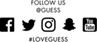 GUESS? Inc.Założona w 1981 roku firma GUESS rozpoczęła swoją działalność jako marka produkująca dżinsy i od tego czasu z powodzeniem stała się globalną marką z segmentu lifestyle. Obecnie spółka Guess? Inc. projektuje, sprzedaje, dystrybuuje i licencjonuje kolekcje mody, dżinsów, torebek, zegarków, okularów, butów i innych produktów. Produkty Guess? dystrybuowane są przez sklepy firmowe oraz najlepsze domy towarowe i salony multibrandowe na świecie. Według danych z 30 stycznia 2021 roku spółka zarządza 1,046 sklepami własnymi w Ameryce Północnej i Południowej, Europie oraz Azji. Partnerzy i dystrybutorzy spółki operują dodatkowo 524 punktami. Wspólnie prowadzą działalność w około stu krajach. Więcej informacji o firmie jest dostępnych na stronie www.guess.eu 